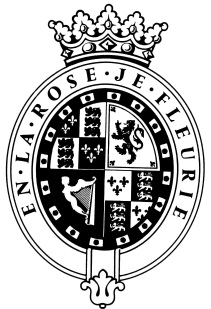 GOODWOODThe RoleThe Gardener will be part of the Gardens team and will report to the Head Gardener.  About usGoodwood is a quintessentially English estate, set in 12,000 acres of rolling West Sussex countryside. Rooted in our heritage, we deliver extraordinary and engaging experiences in modern and authentic ways.  But what really sets us apart is our people.  It is their passion, enthusiasm and belief in the many things we do that makes Goodwood the unique place it is.Passionate PeopleIt takes a certain sort of person to flourish in such a fast-paced, multi-dimensional environment like Goodwood.  We look for talented, self-motivated and enthusiastic individuals who will be able to share our passion for Goodwood to be ‘the home of exceptional experiences’.Our ValuesThe Real Thing	       Derring-Do 	  Obsession for Perfection    Sheer Love of LifePurpose of the roleTo assist with the maintenance of all formal and informal gardens, grounds and parkland to the highest possible standard.Key responsibilitiesMaintain the gardens to ensure that they are kept in accordance with the company’s guidelines and standards. Tasks will include assisting in the production of vegetables, herbs and fruit and the planting and maintenance of flower borders;To undertake mowing, strimming, weeding, planting out, hedge cutting and trimming, turfing, pruning, watering and general parks maintenance;General support to the nursery in the maintenance of plants and shrubs;Assist with Event preparation – this includes a very wide range of duties spanning beyond     horticultural tasks;Any other duties as may be reasonably requested by a manager or supervisor.Qualities you will possessPassion for what you doPositive and friendly with a “can do attitude”Attention to detail Ability to prioritise, organise and multi-taskQuick learnerTake responsibility for yourselfConfident to make decisions and to stand by themStrong customer service skills Excellent communicatorA sense of fun!What do you need to be successful? Proven relevant experience of managing gardens and growing vegetables, herbs and fruit, mowing, strimming, taking care of flower borders and general grounds keeping;Basic gardening and ground keeping skills;Competent in plant identification, with an interest in developing;Good plant, vegetable and herb knowledge;The following are desirable but not essential - PA1 and PA6 spray certificates, experience of hedge cutting, working in a nursery, ride-on mowers or tractor driving.Always inspired by Goodwood’s heritageDaring to surprise and delightStriving to do things even betterSharing our infectious enthusiasm